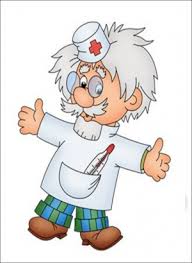 Как хранить лекарства в доме.         Лечиться приходится всем и в каждом доме есть таблетки, порошки и настойки. Семейные врачи знают, что все люди делятся на 2 категории: одни хранят лекарства в аптечке, другие ищут их по всей квартире и находят в шкафчике для посуды, в холодильнике, в ванной или в ящике письменного стола.       Когда в доме появляется ребенок, все медикаменты должны быть надежно спрятаны. Причина этому простая: совсем маленькие дети тянут в рот все – так они изучают мир, дети чуть постарше любят конфеты и думают, что яркие горошины в блестящей упаковке - это оно и есть. А если учесть, что витамины, детские лекарства, леденцы от кашля приятные на вкус, то становится понятно, почему отравления бывают очень сильные.  Правило 1:   Хранить лекарства нужно в недоступном для малыша месте, где-нибудь высоко и желательно вне поля зрения ребенка. Надежнее всего для хранения медикаментов использовать шкаф, который будет прочно заперт. Лучше не принимай никаких лекарств на глазах у своего ребенка. Дети любят подражать своим родителям.  Правило 2:   Детские лекарства должны храниться в их оригинальных упаковках с инструкциями, чтобы избежать приема не того лекарства и передозировки ребенка препаратами. Желательно хранить детские лекарства отдельно от взрослых. Давать ребенку лекарства для взрослых категорически не рекомендуется, так как можно прогадать с дозировкой, даже разрезая таблетки на половинки и четверти.  Правило 3:   Никогда не называйте лекарства конфетами. Это может сбить с толку ребенка и однажды он может съесть таблетки, считая их конфетами. Называйте вещи своими именами и объясните ребенку значение слова «лекарства», при этом, не запугивая его. Так же правильным будет помочь ребенку понять, что не стоит пить или есть что-то незнакомое без разрешения родителей, дабы избежать трагических последствий.                                    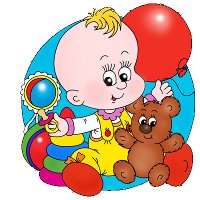   Правило 4: В доме лучше не держать ртутных градусников и измерять температуру   ребенка электронным градусником, они более точные, удобные и не опасны для здоровья ребёнка и членов семьи.  Хорошей идеей так же может послужить регулярная ревизия домашней аптечки на наличие просроченных лекарств.                                                                                                                     Первые меры для спасения ребенка в случае отравления лекарствами.       Прежде всего, необходимо попытаться вызвать рвоту у ребенка. Для этого положите ребенка животом к себе на колени таким образом, чтобы его голова смотрела в пол, и как бы это ни было неприятно для ребёнка необходимо затолкать ему в рот свои два пальца, осторожно надавливая на основание языка. Такими действиями попытайтесь вызвать у него рвоту. Если не получается с первого раза, заставьте выпить ребенка стакан или даже два стакана кипяченой воды и снова попытайтесь вызвать у него рвоту. Понятно, что такие действия родителей или других взрослых членов семьи приводят к раздражению или даже истерике ребенка, но всё же нужно стараться это сделать.      Если же ваши попытки оказались безрезультатными, лучше всего вызвать скорую помощь, либо самим доставить ребенка, проглотившего лекарства, в больницу.Меры предосторожности.        Чтобы избежать ситуаций с отравлениями детьми лекарствами, описанными выше, взрослые должны следить, чтобы все лекарства, таблетки и ядовитые жидкости всегда находились в недоступном для детей месте. Это касается не только опасных или ненужных для ребенка лекарств, но и таких, которые предназначены самому малышу. Даже простые витамины, принятые в чрезмерно большой дозе, могут привести к нехорошим последствиям, к аллергии, например.     Ну а если малыш выпил таблетки, предназначенные взрослым людям, например, обезболивающие, успокоительные или понижающие давление лекарства, то даже самая малая их доза может привести к тяжелому отравлению.       Не забывайте также убирать подальше и препараты бытовой химии. Марганцовка, уксус, сами понимаете, также являются опасными жидкостями для детей.      Табак из сигарет, оказавшийся по невниманию взрослых в организме ребенка также представляет серьезную угрозу для его здоровья.      Поэтому, будьте аккуратны и внимательны как к лекарствам, предметам бытовой химии, так и к тому, чем занимается и с чем пытается играть ваш ребенок. Тогда вы никогда не столкнетесь с опасными ситуациями лекарственного или любого другого отравления.